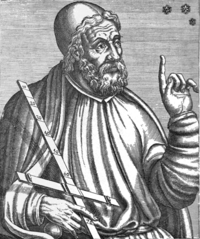 Klaudije Ptolomej                                                                                          (drevni Egipat, oko 85. – Aleksandrija, oko 165. pr. Kr.), poznat na hrvatskom kao Ptolemej, bio je starogrčki ili staroegipatski matematičar, zemljopisac, astronom, astrolog i glazbeni teoretičar koji je živio u Rimskom Egiptu, vjerojatno rođen u Tebaidi u gradu zvanom Ptolemais Hermiasov, a umro u Aleksandriji. U djelu od 13 knjiga-              Veliki matematički sustav astronomije poznatijem kao Almagest, prema naslovu arapskog prijevoda u kojem je sačuvano, sustavno je izložio antičku znanost o svemiru u okviru geocentričnoga sustava. Taj se sustav (Ptolemejev sustav) osniva na pretpostavci da se Sunce, planeti i zvijezde gibaju oko Zemlje kao nepomičnoga središta svemira. Iako se zasnivala na pogrešnoj pretpostavci, ta se teorija dobro slagala s motrenjem gibanja planeta. Tek je Kopernikovom teorijom (1500.) Ptolemejev sustav zamijenjen heliocentričnim sustavom. Almagest je znanstveni tekst s najduljom upotrebom, sve do početka 17. stoljeća i Johannesa Keplera. Ptolemej je usavršio i matematičku teoriju gibanja Mjeseca, Sunca i planeta, u boljem skladu s opažanjima, izveo teoriju pomrčina i iznio nove geometrijske dokaze i teoreme. Hiparhov katalog položaja zvijezda nadopunio je na 1022 zvijezde.Osobit je doprinos zemljopisnoj (geografskoj) znanosti i kartografskoj spoznaji antičkoga svijeta dao djelom Geografska uputa kojim je stekao glas svjetskog učenjaka. Djelo od 8 knjiga, uključujući i karte tada poznatoga svijeta, nije sačuvano u izvorniku već u mnogim srednjovjekovnim prijepisima (prijepis Maksima Planuda na latinskom, Urbinski prijepis ili Codex Urbinas Graecus iz 13. stoljeća).                                                                                                                                   Na području glazbe, Ptolemej je ostavio djelo O harmoniji , u kojem je sabrano najpreglednije znanje o antičkoj teoriji glazbe. Ptolemej se zalagao za dvostruke kriterije prosudbe valjanosti glazbenih djela: razumske, s pomoću matematičkih proračuna, i empirijske, na temelju sluha. 